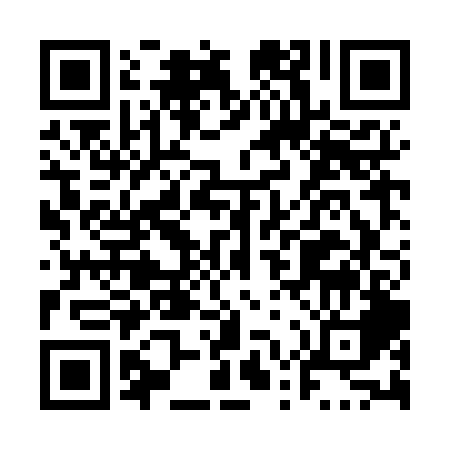 Prayer times for Baccalieu Island, Newfoundland and Labrador, CanadaWed 1 May 2024 - Fri 31 May 2024High Latitude Method: Angle Based RulePrayer Calculation Method: Islamic Society of North AmericaAsar Calculation Method: HanafiPrayer times provided by https://www.salahtimes.comDateDayFajrSunriseDhuhrAsrMaghribIsha1Wed3:585:4212:586:028:159:592Thu3:565:4012:586:038:1710:013Fri3:545:3912:586:048:1810:044Sat3:515:3712:586:058:2010:065Sun3:495:3512:586:058:2110:086Mon3:475:3412:586:068:2210:107Tue3:445:3212:586:078:2410:128Wed3:425:3112:586:088:2510:149Thu3:405:2912:586:098:2710:1610Fri3:385:2812:586:098:2810:1911Sat3:365:2712:586:108:2910:2112Sun3:335:2512:586:118:3110:2313Mon3:315:2412:586:128:3210:2514Tue3:295:2312:586:138:3310:2715Wed3:275:2112:586:138:3510:2916Thu3:255:2012:586:148:3610:3217Fri3:235:1912:586:158:3710:3418Sat3:215:1812:586:168:3810:3619Sun3:195:1612:586:168:4010:3820Mon3:175:1512:586:178:4110:4021Tue3:155:1412:586:188:4210:4222Wed3:135:1312:586:198:4310:4423Thu3:115:1212:586:198:4410:4624Fri3:095:1112:586:208:4510:4825Sat3:075:1012:586:218:4710:5026Sun3:055:0912:586:218:4810:5227Mon3:045:0912:586:228:4910:5428Tue3:035:0812:596:238:5010:5429Wed3:035:0712:596:238:5110:5530Thu3:035:0612:596:248:5210:5531Fri3:025:0612:596:248:5310:56